Luftfilter, Ersatz WRF 300-400 ECVerpackungseinheit: 2 StückSortiment: K
Artikelnummer: 0093.0061Hersteller: MAICO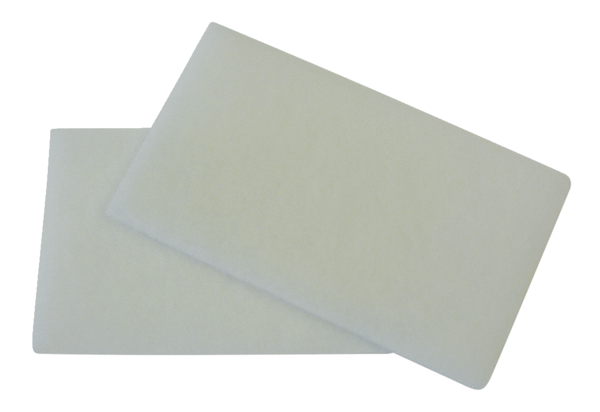 